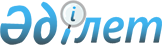 Қазақстан Республикасы Министрлер Кабинетiнiң 1994 жылғы 21 қазандағы N 1178 қаулысына толықтыру мен өзгерту енгiзу туралы
					
			Күшін жойған
			
			
		
					Қазақстан Республикасы Үкiметiнiң Қаулысы 1996 жылғы 11 шiлде  N 889. Күшi жойылды - ҚРҮ-нiң 1997.07.24. N 1174 қаулысымен. ~P971174

      Мүлiктi бағалау үшiн негiзгi базаны одан әрi жетiлдiру мақсатында және инфляция қарқынының бәсеңдеуiне байланысты Қазақстан Республикасының Үкiметi қаулы етедi: 

      "Қазақстан Республикасында негiзгi қорларды (құрал-жабдықтарды) индекстеу туралы" Қазақстан Республикасы Министрлер Кабинетiнiң 1994 жылғы 21 қазандағы N 1178 P941178_ қаулысна (Қазақстан Республикасының ПҮАЖ-ы, 1994 ж., N 44, 475-бап) мынадай толықтыру мен өзгерту енгiзiлсiн: 

      1-тармақ "1 шiлдедегi жағдай бойынша жылына екi рет" деген сөздерден кейiн "ал 1 қаңтардағы жағдай бойынша 1996 жылғы 1қаңтардан бастап жылына бiр рет" деген сөздермен толықтырылсын;     аталған қаулымен бекiтiлген Кәсiпорындардың, ұйымдар менмекемелердiң негiзгi қорларын (құрал-жабдықтарын) индекстеу тәртiбiтуралы ереженiң 2-тармағындағы ("тұрғын үйлерден басқалары") дегенсөздер ("оның iшiнде тұрғын үй қоры иелiгiндегi") деген сөздерменауыстырылсын.     Қазақстан Республикасы       Премьер-Министрiнiң           орынбасары
					© 2012. Қазақстан Республикасы Әділет министрлігінің «Қазақстан Республикасының Заңнама және құқықтық ақпарат институты» ШЖҚ РМК
				